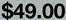 Real estate agents tell you advertising is for your benefit. Find out who's really benefiting from their ads and how to select the right real estate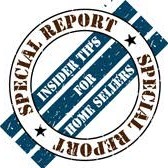 professional  for your needs.The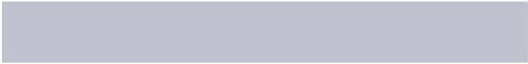 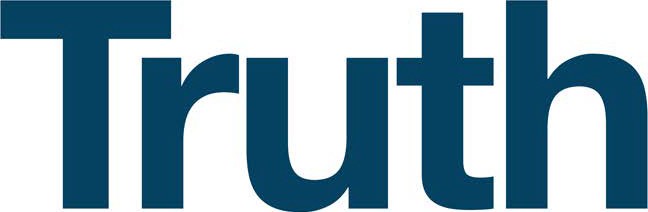 About Real Estate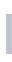 '-------------' Advertising